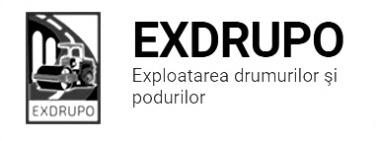 Notă informativăcu privire la lucrările de întreţinere şi salubrizare a infrastructurii rutieresect. Centru: executate 12.03.2021:Salubrizarea mecanizată: str. Grenoble, str. Miorița, șos. Hîncești, str. Albișoara.Salubrizarea manuală: șos. Hîncești-4curse.Salubrizarea pasajelor subterane: bd. Șt. cel Mare-Ciuflea-0,5curse, bd Șt. cel Mare-Negruzzi-0,5curse,șos. Hîncești-Spicului-0,5curse,  șos. Hîncești-Sihastrului-0,5curse, șos. Hîncești, 176-0,5curse. executat 12-13.03.2021 (în noapte):Salubrizarea mecanizată:  str. Ismail, bd. D. Cantemir, bd. Gagarin, bd. Negruzzi, Aleea Gării, str. Columna, str. Mit. Varlaam, bd. Șt. cel Mare, str. Ciuflea, Viaduc, str. București, str. Pușkin, str.V. Alecsandri, str.P. Halippa, șos. Hîncești, str. Gh. Asachi.executat 13.03.2021:Salubrizarea mecanizată: str. Albișoara, str. V. Trandafirilor, str. Melestiu, str. Inculeț, str. Testimițeanu, str. Gh. Cașu, str. M. Mică, str. I. C. Suruceanu, str. T. Strișcă, str. C. Vîrnav, str. P. Ungureanu, str. Grenoble, str. Miorița, șos. Hîncești, str. Academiei, str. L. Kaczynski, Dr. Viilor. planificate 15.03.2021:Salubrizarea manuală: str. Ialoveni, șos. Hîncești. sect. Buiucani: 	executat 12.03.2021:Salubrizarea mecanizată: Piața D. Cantemir, C. Ieșilor, Piața Unirii, bd. A. Iuia. Salubrizarea manuală: str. Columna-1cursă, str. Mit. Dosoftei-2curse, str. A. Mateevici-0,5curse.executat 13.03.2021:Salubrizarea mecanizată: str. M. Viteazul, str. A. Sciusev, str. C. Stere, str. V. Lupu, str. E. Coca, str. Constituției.  executat 14-15.03.2021 (în noapte):Salubrizarea mecanizată:  str. Columna, str. Mit. Dosoftei, bd. Șt. cel Mare, str. B. Bodoni, str. N. Iorga, str. M. Cibotari, str. Sf. Țării, str. S. Lazo.planificate 15.03.2021:Salubrizarea manuală: str. A. Mateevici, str. A. Sciusev, str. M. Kogălniceanu.sect. Rîşcani:executate 12.03.2021:Salubrizarea manuală: str. Socoleni-2curse, str. Petricani-2curse. executate 12-13.03.2021 (în noapte):Salubrizarea mecanizată: bd. Renașterii, str. Kiev, bd. Moscova, str. A. Russo, str. B. Voievod, C. Orheiului, str. Petricani, str. Ceucari. executat 13.03.2021:Salubrizarea mecanizată:str. T. Vladimirescu, C. Moșilor, C. Orheiului, str. Ceucari, str. Studenților.executate 14-15.03.2021 (în noapte):Salubrizarea mecanizată: str. Albișoara, str. Cantemir, str. Ismail, str. V. Alecsandri, str. Pușkin, str. B. Bodoni, str. C. Tănase, bd. Gr. Vieru, C. Moșilor.planificate 15.03.2021:Salubrizarea manuală: str. Petricani.sect. Botanica:executate 12.03.2021:Salubrizarea mecanizată: șos. Muncești, str. Gr. Botanică, bd. Dacia, Viaduc.Salubrizarea pasajelor subterane: bd. Dacia-Traian, bd. Dacia-Teilor.Salubrizarea manuală: șos. Muncești, str. Salcîmilor, str. Cet. Albă-2curse. planificate 15.03.2021:Salubrizarea manuală:  bd. Dacia-Aeroport.sect. Ciocana:executate 12.03.2021:Salubrizarea mecanizată: str. Voluntarilor, str. M. Manole, bd. M. cel Bătrîn, str. M. Spătarul, str. M. Sadoveanu.Salubrizarea manuală: bd. M. cel Bătrîn-1cursă, str. M. Sadoveanu-3curse.  Reprofilarea acostamentului: str. Eroii Neamului. planificate 15.03.2021:Salubrizarea manuală:  str. M. Drăgan.Amenajare în pietriș : str. Eroii Neamului.sect. OCR :executate 12.03.2021:Deservirea indicatoarelor rutiere:  sect. Buiucani-45buc., sect. Rîșcani-30buc.planificate 15.03.2021:Deservirea indicatoarelor rutiere:  mun. Chișinău.sect. Întreținerea canalizării pluviale:executate 12.03.2021:Reparația canalizării pluviale: str. M. Spătarul-2cap.beton. Curățirea canalizării pluviale: bd. A. Iulia-68buc., 1cursă gunoi, str. V. Lupu-20buc., 1cursă gunoi, rîul Țîganca (curățire albie)-2curse gunoi. planificate 15.03.2021:Curățirea canalizării pluviale: bd. Șt. cel Mare, str. V. Lupu, rîul Țîganca (curățire albie).   sect. Specializat îninfrastructură (pavaj):executate 12.03.2021:Amenajare pavaj: bd. Dacia, 39-10,5bord., 0,5t pietriș, 1m3 săp.man.  planificate 15.03.2021:Amenajare pavaj: bd. Dacia, 39. sect. Specializat îninfrastructură (restabilirea învelișului asfaltic):executate 12.03.2021:Lichidarea situației de avariere în b/a suprimat: bd. M. cel Bătrîn, 46-48-14t.planificate 15.03.2021:Salubrizarea manuală: str. Ismail, C. Moșilor.  12-13.03.2021:Presurarea părții carosabile cu material antiderapant- 56,1 tn (sare).Măsurile întreprinse pentru prevenirea răspîndirii Covid-19:Toate unităţile de trasport sunt dezinfectate la începutul şi la sfîrşitul programului de lucru;Muncitorilor este verificată starea de sănătate de către medicul întreprinderii;Muncitorii sunt echipaţii cu:mască de protecţie;mănuşi de protecţi;dezinfectant.   Inginer SP          A. Bodnariuc